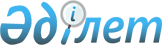 О внесении изменений в постановление акимата Северо-Казахстанской области от 29 февраля 2016 года № 62 "Об утверждении Правил расчета норм образования и накопления коммунальных отходов"
					
			Утративший силу
			
			
		
					Постановление акимата Северо-Казахстанской области от 5 апреля 2017 года № 135. Зарегистрировано Департаментом юстиции Северо-Казахстанской области 26 апреля 2017 года № 4160. Утратил силу постановлением акимата Северо-Казахстанской области от 27 октября 2021 года № 226
      Сноска. Утратил силу постановлением акимата Северо-Казахстанской области от 27.10.2021 № 226 (вводится в действие по истечении десяти календарных дней после дня его первого официального опубликования).
      В соответствии со статьей 26 Закона Республики Казахстан от 6 апреля 2016 года "О правовых актах" акимат Северо-Казахстанской области ПОСТАНОВЛЯЕТ:
      1. Внести в постановление акимата Северо-Казахстанской области "Об утверждении Правил расчета норм образования и накопления коммунальных отходов" от 29 февраля 2016 года № 62 (опубликовано 19 апреля 2016 года в Информационно-правовой системе нормативных правовых актов Республики Казахстан "Әділет", зарегистрировано в Реестре государственной регистрации нормативных правовых актов за № 3675) следующие изменения:
      в Правилах расчета норм образования и накопления коммунальных отходов в Северо-Казахстанской области (далее – Правила), утвержденных указанным постановлением:
      заголовок Правил изложить в следующей редакции:
      "Правила расчета норм образования и накопления коммунальных отходов";
       пункт 2 Правил, утвержденных указанным постановлением, изложить в следующей редакции:
      "2. В настоящих Правилах используются следующие основные понятия:
      1) отходы производства – остатки сырья, материалов, иных изделий и продуктов, образовавшиеся в процессе производства и утратившие полностью или частично исходные потребительские свойства; 
      2) отходы потребления – остатки продуктов, изделий и иных веществ, образовавшихся в процессе их потребления или эксплуатации, а также товары (продукция), утратившие полностью или частично исходные потребительские свойства;
      3) твердые бытовые отходы – коммунальные отходы в твердой форме.".
      2. Контроль за исполнением настоящего постановления возложить на коммунальное государственное учреждение "Управление природных ресурсов и регулирования природопользования акимата Северо-Казахстанской области.
      3. Настоящее постановление вводится в действие по истечении десяти календарных дней после дня его первого официального опубликования.
					© 2012. РГП на ПХВ «Институт законодательства и правовой информации Республики Казахстан» Министерства юстиции Республики Казахстан
				
      АкимСеверо-Казахстанской области

К. Аксакалов
